JOHN 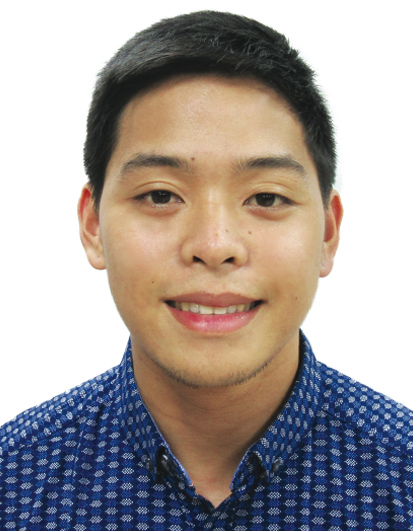 C/o- Mobile: +971505891826Email: john.344907@2freemail.com SYNOPSIS & OBJECTIVE:To be able to render quality service and present an appropriate image for the company and facilitate competently with colleagues and clients in the area of Customer Service, Marketing and/or Sales environment.Goal directed, results-oriented professional with a strong administrative background and education. Has keen insight in the needs and views of others - able to listen and identify issues or problem areas and form innovative solutions. Honest, hardworking, can work under pressure and trustworthy. Practices high level of accuracy, confidentiality and efficiency.PROFESSIONAL EXPERIENCE:Sales/ Marketing Assistant			September 2015 – November2016		D’ ASIAN HILLS BANK INC (Philippines)Financial InstitutionEndorsing products in the market and ensure to meet customer needs and satisfaction.Served as central point of contact for all clients needing to gain access to any information to the products.Help develop strategic and implement strategic sales plansReport weekly sales forecasts to the ManagerDevelop market analysis to identify customer needs, price schedules, and discount ratesDeliver sales presentations/proposals to prospective clients with a successful closing rateManage projects to make sure timely completionAssist with sales/marketing and advertising campaignsCustomer Service Representative/Encoder		August 2014 – July 2015	PARASAT CABLE TV INC (Philippines)TV Cable and Internet ProviderAnswers phone calls and other media regarding customer complaintsTracks records of all supplies of the company Installs TV decoder boxes Supports higher official and handled extra projects as neededKeep log of inward and outward documents including courier booking		Service Crew (Part time)  			September 2013 – October 2013Jollibee (Philippines)Food FranchiseWelcome, help and process customers’ orders and generate billsProvide answers to queried from clients regarding services and products of the storeClean all tables before, during and after the scheduled dutyProvide customers satisfaction as they enter the storeEDUCATION:Bachelor of Public Administration 		Bukidnon State University 		Fortich St. Malaybalay City, PhilippinesPERSONAL INFORMATION:•	Date of Birth	: June 4, 1993•	Citizenship	: Filipino•	Gender	: Male•	Civil Status	: Single References: Available upon Request  